ДЕПАРТАМЕНТ ОБРАЗОВАНИЯ И НАУКИ КЕМЕРОВСКОЙ ОБЛАСТИ
государственное бюджетное образовательное учреждениесреднего профессионального образования«БЕЛОВСКИЙ   ТЕХНИКУМ   ЖЕЛЕЗНОДОРОЖНОГО  ТРАНСПОРТА»Внутритехникумовский конкурс методических разработок уроковтема: Рубка металла                                     Разработал:  Клешнина Л.И.                                                          Мастер п/о2014Методическое обоснованиеОдна из  важнейших сторон профессиональной подготовки это развитие памяти и мышления у обучающихся на уроках  производственного  обучения, оценка результатов своего труда и труда своих товарищей.Дидактическая задача урока: систематизация знаний и закрепление нового материала.Задачи развития связаны с совершенствованием  познавательных способностей учащихся вниманием, памятью, оперативным мышлением.Задачей воспитания является формирование умения работать коллективно.Объёмность задач выдвигает требования к форме организации деятельности обучающихся: уплотнение, эмоциональность, быстрый темп, этапность.  Этим требованием в полной мере отвечает игра, как форма обучения.Для развития памяти и внимания на уроке производственного обучения использовать разминку продолжительностью 15-20 мин.            Задание  на разминку отражает содержание урока: оборудование, инструмент, приспособления  применяемые при выполнении операции «Рубка металла»           Одним из таких заданий являются карточки, в клетках, которых написаны буквы. Из этих букв обучающиеся должны составить как можно больше названий инструментов и приспособлений.В ходе урока прослеживается   межпредметная связь с МДК, техническое черчение, материаловедением План урокапроизводственного обучения в  слесарной  мастерской Профессия ОК: 190623.01 Машинист локомотиваГруппа Тема раздела: Технология выполнения слесарно-сборочных работ.Тема урока: Рубка металла  образовательная: - формировать умение правильно организовать рабочее место, правильно принимать положение при рубке, умение правильно осуществлять различные виды движений и замахи молотком при рубке, умение правильно применять приемы рубки, разрубания и вырубания.  - формировать умение пользоваться инструментом;- формировать  умения выполнять работы по предлагаемому  образцу, осуществлять самоконтроль;- формировать умение обеспечивать  безопасность выполнения работразвивающая:- ОК1.Понимать сущность и социальную значимость своей будущей профессии, проявлять к ней устойчивый интерес.-  ОК2. Организовывать собственную деятельность, исходя из цели и способов ее достижения, определенных руководителем-  ОК3. Анализировать рабочую ситуацию, осуществлять текущий и итоговый контроль, оценку и коррекцию собственной деятельности, нести ответственность за результаты своей работы.-ОК6.Работать в коллективе и команде, эффективно общаться с коллегами, руководством, клиентами-развитие двигательной сферы: овладение моторикой мелких мышц, умение управлять своими двигательными действиями, развитие сноровки, соразмерности движений.воспитательная:- способствовать воспитанию технологической культуры, аккуратности, бережного отношения к оборудованию, инструменту.Инструменты и  материалы: Молотки, зубила, планшеты с  разметочными инструментами (линейки измерительные металлические, циркули разметочные, чертилки, угольники плоские, кернеры), мел, металлические щётки, скребки, ветошь. Металлические пластины.Оборудование и приспособления: слесарный верстак, плиты, тренировочные приспособления, предохранительные очки, защитные сетки.Методы проведения занятия: практические, наглядныеМежпредметная связь: МДК, основы технического черченияУровень усвоения материала: репродуктивный1.Литература, использованная для  подготовки к занятию :Скакун В.А. Руководство по обучению слесарному делу   2.Литература, рекомендуемая учащимся:Скакун В.А. Руководство по обучению слесарному делу           Скакун В.А Слесарное делоХод урока:Мастер производственного обучения___________ Л.И.КлешнинаПриложение 1І .Группа делится на две бригады. Бригадам выдаются по  2 карточки с вопросами, обучающиеся отвечают на вопросы. Затем обмениваются карточками, отвечают на вопросы. Во время устной защиты вопросов обучающиеся оценивают ответы членов другой бригады.№ 1 карточкаВопрос: Какими правилами руководствуемся раскладывая на верстаке инструмент?Ответ: То что берём правой рукой – располагается справа.То что берём левой рукой – располагается слева.То что берём  двумя руками – располагается перед собой.То что берём чаще – располагается ближе.То что пользуемся реже – располагается дальшеКарточка № 2Вопрос:Какие правила безопасного труда при выполнении  операции «Рубка металла»?Ответ:Работать только исправленном и заточенным инструментом.Работать в головном уборе.Пользоваться щёткой-смёткой.Работать при хорошем освещении.При получении травм обязательно обработать йодом и наложить бинт.Работать в хорошо проветриваемом помещении.Карточка № 31)Вопрос: Из букв находящихся в клетках составить названия инструментов применяемые в операции  «Рубка металла».Ответ: МолотокЗубилоКанавочникКрейцмейсельТискиЧертилка2)Вопрос:  Виды ударов при выполнении операции «Рубка металлов»?Ответ:КистевойЛоктевойПлечевойКарточка №4:1.Вопрос:  Детали из которых состоит молоток?Ответ:1Рукоятка2Молоток с квадратным бойком3Металлический клин 2.Вопрос: Что означают эти цифры?40-6040-5030-40Ответ:Темп Кистевого удара в минуту2) Темп локтевого удара в минуту3)Темп  плечевого удара в минутуІІ. Каждой бригаде составить  алгоритм выполнения операции рубки.  Запись в виде схемы на бумаге  формата А4..    (Организация рабочего места, выбор инструмента, разметка заготовки, подготовка к рубке – закрепление заготовки, принятие правильного рабочего положения, правильный захват инструментов, рубка металла - установка зубила под углом 30-35 по отношению к срубаемой плоскости, правильное  нанесение ударов молотком по головке зубила, смотреть на режущую часть зубила, рубить средней частью зубила, уборка рабочих местПриложение № 2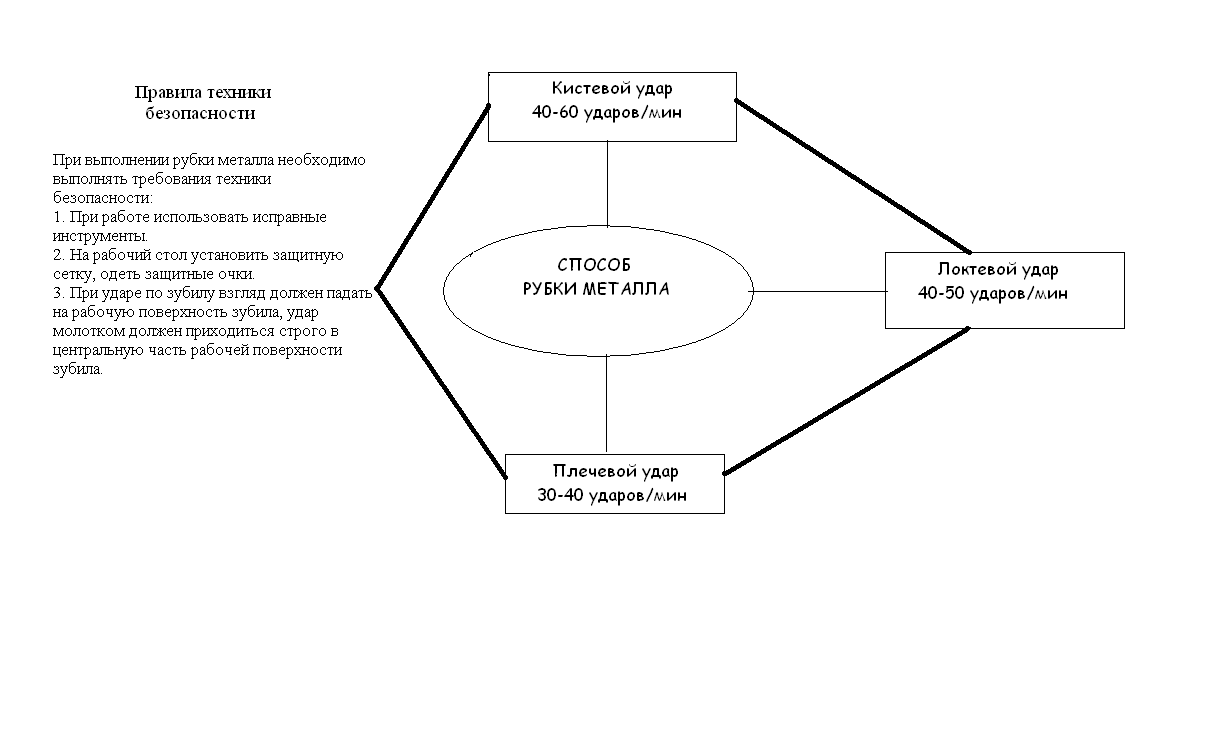 Приложение № 3Критерии оценки: 12-14 баллов-«2», 15-17 баллов-«3», 18-20 баллов-«4», 21-23 баллов-«3»Планируемые  результаты  урокаПланируемые  результаты  урокаЭтапы урокаДеятельность преподавателя,её содержание, формы и методыДеятельность обучающихся, её содержание формы и методыКУМОКомпоненты профессиональных компетенцийКомпоненты общих компонентовЭтапы урокаДеятельность преподавателя,её содержание, формы и методыДеятельность обучающихся, её содержание формы и методыКУМОПредварительная подготовкаИнструмент. материалыІ. Орг. момент  (3мин.)1.1 Контроль посещаемости и готовности к уроку (спецодежда)1.2 Объяснение хода и последовательности проведения занятия.1.3 Назначение дежурных Наличие спецодежды2. Вводный этап (вводный  инструктаж  -50    мин.)- знать  правила организации рабочего места.- умение анализировать и осуществлять текущий контроль2.1. Повторение пройденного материала Группа делится на две бригады. Бригадам выдаются по  2 карточки с вопросами, обучающиеся отвечают на вопросы. Затем обмениваются карточками, отвечают на вопросы. Во время устной защиты вопросов обучающиеся оценивают ответы членов другой бригады.Бригады отвечают на вопросы карточек и оценивают ответы 	Карточки № 1, 2, 3, 4 Приложение 1 - знать  правила организации рабочего места.- умение анализировать и осуществлять текущий контроль2.1. Повторение пройденного материала  Каждой бригаде составить  алгоритм выполнения операции рубки.  Запись в виде схемы на формате А4 Отвечают , делают запись  и защищают свою работуБумага формат А4- знать  правила организации рабочего места.- умение анализировать и осуществлять текущий контроль2.1. Повторение пройденного материала Предлагает бригадам обменяться   алгоритмами. Согласно выполненного алгоритма,  другая бригада выполняет действия, по выполнению операции рубки и оценивает правильность составления алгоритмаВыполняют действия алгоритма и оценивают правильность выполнения Инструменты и приспособления (для выбора инструментов используем инструменты других операций)-умение пользоваться измерительным инструментом;- формирование  умения выполнять работы по предлагаемому  образцу, осуществлять самоконтроль2.2 Объяснение нового материала: - мастер П/О предлагает  обучающимся кластер ( составлен мастером) с заданием описать технологическую операцию по выполнению рубки. Выполнение упражнений с демонстрацией приемов Усвоение рабочего положения при рубкеНанесение кистевого удараНанесение локтевого удараНанесение плечевого удараЗахват зубилаБригады составляют технологические операции по выполнению рубки согласно кластера, и озвучивают группе  с демонстрацией приемовИнформационные таблички Кластера, инструменты и приспособления (Приложение № 2)- умение обеспечивать  безопасность выполнения работ- умение выполнять работы по предлагаемому  образцу, осуществлять самоконтроль;3. Основной этап 300минПроведение обходов Проверить содержание рабочих мест, их организацию, обратить внимание на правильность выполнения трудовых приемов, проверить правильность  соблюдения технологической дисциплины, соблюдение режимов обработки, проверить правильность ведения самоконтроля   провести приемку и оценку выполненных работВыполняют упражненияУборка рабочих мест(Приложение № 3)4.Заключительный  этап урока 7 мин.Подвести итог занятия. Указать на допущенные ошибки и разобрать причины их вызвавшие. Обучающимся сообщить оценки за работу. Убрать мастерские.ИМУЧКРЗОЕТБЙЬЛСАНВЦПГДЖКЛОРСТХЭтапы выполнения упражненийИнструменты и приспособленияМатериалыУсловия выполнения упражненийЧертеж или рисунок1. Рубка по уровню губок1. Рубка по уровню губок1. Рубка по уровню губок1. Рубка по уровню губок1. Рубка по уровню губок1. Рубка по уровню губок1.Разметить заготовкуизмерительная линейка , чертилка,  угольник с широким основанием, керн, молотокМеталлическая пластина На заготовке разметить риски через 5мм. 2.Закрепить заготовкуВерстак, тискиЗажать и выверить заготовку в тисках так, чтобы разметочная риска была параллельна губкам тисков и выше на размер части заготовки, уходящей в стружку.3.Проверить инструментМолоток, зубилоПроверить насадку ручки молотка, отсутствие сбитых углов у зубила, целостность бойка молотка, отсутствие заусенцев. 4.Принять правильное рабочее положениеПринять правильное рабочее положение тела при рубке, установить зубило под углом 30-35 град. к горизонтальной плоскости и 45 град. к оси губок  тисков. 5.Рубить зубилом, снимая стружкуРубить серединой зубила снимая стружку толщиной 5мм. Правильно наносить удары молотком по головке зубила, смотреть на режущую часть зубила, не прижимать зубило сильно к материалу и вновь  правильно устанавливать зубило. Переставлять зубило после каждого удара справа налево, нанося в конце кистевой удар.6.Проверить линию срезаугольник с широким основаниемЛиния среза должна быть прямой (допускается отклонение  )2. Рубка металла на плите2. Рубка металла на плите2. Рубка металла на плите2. Рубка металла на плите2. Рубка металла на плите2. Рубка металла на плите1.Разметить заготовкуМелЗаготовка- металлическая пластина(30х150мм )Разметить мелом места разрубки с обеих сторон заготовки.(2 насечки через  )2.Разместить  заготовку на плите.Верстак , плита-наковальня.Плита-наковальня должна плотно прилегать к опоре (не шататься) 3.Проверить инструментМолоток, зубилоПроверить насадку ручки молотка, отсутствие сбитых углов у зубила, целостность бойка молотка, отсутствие заусенцев.4.Разрубить заготовкуМолоток, зубилоУстановить зубило вертикально на риску и локтевым ударом нанести удар сначала с одной, затем с другой стороны заготовки.3. Вырубание заготовок 3. Вырубание заготовок 3. Вырубание заготовок 3. Вырубание заготовок 3. Вырубание заготовок 3. Вырубание заготовок 1.Разметить заготовкуЧертилка, шаблонМеталлическая пластинаРазметить на заготовке деталь по шаблону.2.Разместить  заготовку на плите.Верстак , плита-наковальня.Плита-наковальня должна плотно прилегать к опоре (не шататься)3.Проверить инструментМолоток, зубилоПроверить насадку ручки молотка, отсутствие сбитых углов у зубила, целостность бойка молотка, отсутствие заусенцев.4.Вырубить заготовкуМолоток, зубило с закругленным режущим лезвиемУстановить зубило наклонно, что бы лезвие было направлено вдоль разметочной риски, затем придать зубилу вертикальное положение. Отступив от разметочной риски на 2-3мм, легкими ударами надрубить контур, а затем по контуру рубить более сильными ударами. Перевернуть лист, рубить по обозначенному контуру и так до полного вырубания заготовки.   ФИДиктантТБОрг.р.м Рубка металлаРубка металлаРубка металлаРубка металлаРубка металлаРубка металлаРубка металлаРубка металлаРубка металлаРубка металлаРубка металлаРубка металлаРубка металлаРубка металлаРубка металлаРубка металлаБаллыОценкаФИДиктантТБОрг.р.м №1(6б.)№1(6б.)№1(6б.)№1(6б.)№1(6б.)№1(6б.)№2(4б.)№2(4б.)№2(4б.)№2(4б.)№2(4б.)№2(4б.)№3(4б.)№3(4б.)№3(4б.)№3(4б.)БаллыОценка711111111111111111123 1  ГРУППА1Андреев Константин2Григорьев Иван3Девятых Егор4Дескат Дмитрий5Егоров Александр6Зарубицкий Андрей7Июйцай Антон8Чубуков Иван9Луконин Кирилл10Никуленков Максим11Губанов Дмитрий 12Одинцов Иван13Поцепун Дмитрий2 ГРУППА1Евглевский Сергей2Зайцев Павел3Зеваков Илья4Зюбин  Илья5Костяев Вячеслав6Морозюк Владимир7Московских Роман8Некрасов Константин9Сурков Иван10Стариков Дмитрий11Трушин Денис12Комаров Юрий13Шакиров Владислав